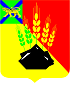 АДМИНИСТРАЦИЯ МИХАЙЛОВСКОГО МУНИЦИПАЛЬНОГО РАЙОНА ПОСТАНОВЛЕНИЕ 
30.12.2019                                              с. Михайловка                                                  № 1137-паОб отмене режима чрезвычайной ситуации техногенного характера на территорииМихайловского муниципального районаВ соответствии с постановлением Правительства Российской Федерации от 30 декабря 2003 года № 794 «О единой государственной системе предупреждения и ликвидации чрезвычайных ситуаций», решением комиссии по предупреждению и ликвидации чрезвычайных ситуаций и обеспечению пожарной безопасности администрации Михайловского муниципального района от 30.12.2019 № 28, в связи с завершением работ по ремонту ВЛ-0,4 кВ в с. Зеленый Яр, с. Песчаное, с. Кремово (часть ул. Луговая и Привокзальная), обеспечением нормированного снабжения электроэнергией жителей, администрация Михайловского муниципального районаПОСТАНОВЛЯЕТ:1. Отменить на территории Михайловского муниципального района режим чрезвычайной ситуации муниципального характера местного уровня реагирования.2. Признать утратившим силу постановление администрации Михайловского муниципального района от 02.12.2019 № 1060-па «О введении на территории Михайловского муниципального района режима чрезвычайной ситуации техногенного характера».3. Муниципальному казенному учреждению «Управление по организационно-техническому обеспечению деятельности администрации Михайловского муниципального района» (Горшков А.П.) разместить настоящее постановление на официальном сайте администрации Михайловского муниципального района.4. Контроль за исполнением данного постановления оставляю за собой.Глава Михайловского муниципального района – Глава администрации района                                                       В.В. Архипов